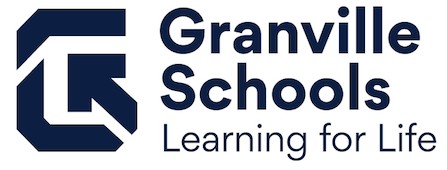 GRANVILLE EXEMPTED VILLAGE SCHOOL DISTRICTBOARD OF EDUCATIONMay 17, 20216:30 pmAGENDA	Call to OrderPledge of AllegiancePresident’s WelcomeRoll CallDr. Cornman______ Mr. Miller ___ ___Ms. Deeds _______Mr. Wolf ______Ms. Shaw______5.	Approval of AgendaDr. Cornman______ Mr. Miller ___ ___Ms. Deeds _______Mr. Wolf ______Ms. Shaw______6.	Commendations	GMS Science Olympiad:  The GMS Science Olympiad team is being recognized for finishing in 5th place at the State Tournament and for finishing in the top 10 in the 6th through 9th grade competition.  Also, three GMS students are State Champions for their projects.  	Honorees:  Luke Hann, Jack Hann and Brady McKinney; Advisor Josh Grischow	National Merit Finalists:   Eight GHS students are being recognized for being National Merit Finalists.Honorees:  Frederick Bell, William Decker, Jonathan Dickerman, Michael Donelan, Adrian Fultner-Maskin, Zoe Moore, Hannah Rockwell, Colin Voorhis.  7.	Staff ReportMonthly Financial Report – Mike SobulFive Year Forecast – Mike SobulCOVID-19-21/22 School Year Report– Jeff BrownBoard Policy Update (First Reading) – Jeff Brown8.	Public Comments	This meeting is a meeting of the Board of Education in public for the purpose of conducting the School District’s business and is not to be considered a public community meeting.  There is a time for public participation during the meeting as indicated in the agenda.  	See Board Policy No. 0169.1 – Public Participation at Board Meetings.9.	Board Discussion10.	Board Reports11.	Action Agenda11.01   OSBA Web Based Policy Update Service	Recommended by Superintendent:Motion:	Approval of the Web Based Update Service Agreement with OSBA that includes updating, hosting and PDQ subscription for a period of one year effective June 1, 2021 to May 30, 2022 in the amount of $1,500.00.   Dr. Cornman______ Mr. Miller ___ ___Ms. Deeds _______Mr. Wolf ______Ms. Shaw______	11.02	2020-2021 Graduates	Recommended by Superintendent:	Motion:	Upon the recommendation of the high school principal, the Superintendent recommends the Board of Education approve the list of 2020-2021 seniors for graduation on Sunday, May 30, 2021 upon the successful completion of the requirements for graduation, as adopted by the State Board of Education and the Granville Board of Education.   Dr. Cornman______ Mr. Miller ___ ___Ms. Deeds _______Mr. Wolf ______Ms. Shaw______ 11.03 OHSAA Membership Dues	Recommended by Superintendent:	Motion:	Approval of the resolution authorizing 2021-2022 membership in the Ohio High School Athletic Association and to begin paying OHSAA membership dues in the amount of $50.00 per OHSAA recognized sport sponsored by Granville Schools beginning in the 2021-2022 school year.  Dr. Cornman______ Mr. Miller ___ ___Ms. Deeds _______Mr. Wolf ______Ms. Shaw______ 11.04 Agreement with The Learning Spectrum	Recommended by Superintendent:                          	 Motion:	Approval of the agreement with The Learning Spectrum to educate		special needs students, including related services, for the 2021-2022 school year.   Dr. Cornman______ Mr. Miller ___ ___Ms. Deeds _______Mr. Wolf ______Ms. Shaw______11.05 Addendum to Ohio Guidestone Contract	Recommended by Superintendent:                          	 Motion:	Approval of the addendum to the contract between Ohio Guidestone and Granville Schools for the 2021-2022 school year.   Dr. Cornman______ Mr. Miller ___ ___Ms. Deeds _______Mr. Wolf ______Ms. Shaw______11.06 Alliance for High Quality Education Dues	Recommended by Superintendent: Motion:	Approval to pay The Alliance for High Quality Education dues from July 1, 2021 through June 30, 2022 in the amount of $4,000.00.  Dr. Cornman______ Mr. Miller ___ ___Ms. Deeds _______Mr. Wolf ______Ms. Shaw______11.07 Approval of Job Description	Superintendent recommends:                          	 Motion:	Approval of the EMIS Coordinator job description effective immediately (Attachment).  Dr. Cornman______ Mr. Miller ___ ___Ms. Deeds _______Mr. Wolf ______Ms. Shaw_____12.	Consent Agenda12.01	Approval of Routine Business by Consent	The Superintendent recommends the acceptance of the following consent items.A.	Adoption of Minutes:Adopt the minutes of the Regular Meeting of the Board of Education held on Monday, April 19, 2021. (Attachment)B.	Acceptance of Donations/Grants:A donation of $4,200.00 to GIS bicycle/scooter/pedestrian safety program from Granville Community Foundation.  A donation of $30.00 to the Mike Karian Memorial Fund from Sara and Jack Kirby.  A donation of $350.00 for the Environmental Club from Granville Kiwanis.  A donation of two wrestling Adam’s take-down dummies valued at $1,000 each for the Granville Wrestling program from J.D. and Alison Terry.  A donation of $2,605.00 to Granville Athletics for boys and girls soccer jerseys from the Granville Athletic Boosters.  Donations of student chromebooks to all senior students upon graduation from Granville High School due to end of life.  C.	Employment:	1.  Certified Staff Contract RenewalsEach person listed will receive a full-time contract unless otherwise noted:  One Year Contracts (2021-2022 School Years)Wesley Schroeder, GMS Social StudiesLauren Moore, GHS Mathematics TeacherJoshua Nowicki, GHS Intervention SpecialistChris Powell, GHS Social Studies TeacherTwo Year Contracts (2021-2022; 2022-2023 School Years)Pauline Dexter, GES Third Grade TeacherJacqueline Hupp, GES Second Grade TeacherAmanda Knowlton, GES Second Grade TeacherLauren French, GIS Fifth Grade TeacherMarisa Sloan, GIS Fourth Grade TeacherShannon Clipner, ELL TeacherRex Carr, GMS Physical Education TeacherJessica Zelenack. GMS Vocal MusicJulie Brison, GHS Math TeacherSean Rainey, GHS Intervention SpecialistCaleb Slavinski, GHS Math TeacherCourtney Tinnel, GHS Art TeacherSarah VanValkenburg, GHS English TeacherThree Year Contracts (2021-2022;2022-2023; 2023-2024 School Years)Mariah Gibbs, GES Kindergarten TeacherAmanda Gurney, GES Instructional CoachDonna Murphy, GES Intervention SpecialistAdriana Spencer, GES Global Language TeacherJessica Weaver, GES Kindergarten TeacherMatt Opachick, GIS Orchestra TeacherTonya Wilson, GIS Global Language TeacherMichelle Dague, GMS Art TeacherCharissa Mills-Pack, GMS Intervention SpecialistChristian Reinke, GMS Technology Education TeacherJamie Reinke, GMS Intervention SpecialistBrook Roshon, GMS English/Language Arts TeacherKira Sanders, GMS Spanish TeacherSamantha Schnabel, Orchestra TeacherSusan Tallentire, GMS English/Language Arts TeacherKathrine White, GMS Science TeacherElizabeth Adams, GHS School CounselorDerek Hull, GHS Mathematics TeacherKimberly McClanahan, GHS Spanish TeacherElizabeth Muhlenkamp, GHS Social Studies TeacherTyler Schultz, GHS Mathematics TeacherContinuing ContractsLori Fuller, GES First Grade TeacherElizabeth Kowalcyzk, GES Music TeacherAndrea Imhoff, GIS Intervention SpecialistErica Mackley, GIS Fifth Grade TeacherMolly McCrary, GIS Instructional CoachElizabeth Newell, GIS Fifth Grade TeacherMJ Burgess, GHS Intervention SpecialistDana Decker, GHS Social Studies TeacherJudith Henderson, GHS English Teacher2.  Classified Staff Contract RenewalsEach person listed will receive a full-time contract unless otherwise noted:	One Year Contracts (2021-2022)  Kelly Wallen, Educational Aide Heather McCarthy, Educational AideJefferson Burkett, Bus DriverMary Orr, Bus Driver	Frank Hayes, Bus Driver	Timothy Morrison, Bus Driver	Two Year Contracts (2021-2022; 2022-2023)	Karen Gasaway, Educational AideTheresa Bailey, Bus DriverGretchen Hawk, Bus DriverPaul Wreede, Bus Driver3.   Certified Staff Contracts for the 2021-2022 School YearSuperintendent recommends employment of the following certified contract(s) pending verification of all licensure requirements and BCII/FBI criminal records check.Mary Cook, GHS Chemistry Teacher, a one-year contract effective the 2021-2022 school year.  	4.	Supplemental Contracts for the 2021-2022 School YearSuperintendent recommends employment of the following supplemental contract(s) pending verification of all licensure requirements and BCII/FBI criminal records check.		Group 1					Name	 	Head Volleyball				Ken Fehrman5.    Exempted Employee Contract for the 2021-2022 School Year	Superintendent recommends employment of the following exempted employee contract pending verification of all licensure requirements and BCII/FBI criminal records check.Kelli Small, EMIS Coordinator, a two-year contract for the 2021-2022 and 2022-2023 school years.  6.    Exempted Employee Interim Contract for the 2020-2021 School            YearSuperintendent recommends employment of the following EMIS Coordinator contract pending verification of all licensure requirements and BCII/FBI criminal records check:Kelli Small, EMIS Coordinator, an interim contract beginning May 26, 2021 through June 30, 2021.  7.   Extended School Year (ESY) Contracts for the Summer of 2021Superintendent recommends employment of the following Extended School Year (ESY) position(s) pending verification of all licensure requirements, years of experience calculations and BCII/FBI criminal record checks.  Blair PhillipsAndrea ImhoffKathrine VansickleNancy NesbittJennifer ClarkCathy BeroAmy Newsome8.   Star Employees for the 2021-2022 School YearSuperintendent recommends employment of the following Star employee(s) pending verification of BCII/FBI criminal records check.Aidan VoorhisJoe Dickson9.   ResignationsSuperintendent submits with appreciation of service:Paul Drake, Football Site Manager, effective the end of the 2020-2021 school year.  Regina Painter, Bus Driver, effective April 21, 2021.  Lisa Baird, EMIS Coordinator, effective May 9, 2021.  10.   RetirementsSuperintendent submits with appreciation of service:Phyllis Egger, Educational Aide, effective June 30, 2021.  Dr. Cornman______ Mr. Miller ___ ___Ms. Deeds _______Mr. Wolf ______Ms. Shaw______End of Consent Agenda										13.	Finances13.01	Financial Statements		Treasurer recommends:	Motion:	Approval of the April, 2021 financial report. Dr. Cornman______ Mr. Miller ___ ___Ms. Deeds _______Mr. Wolf ______Ms. Shaw______13.02	Five Year Forecast		Treasurer recommends:	Motion:	Approval of the Five Year Forecast.   Dr. Cornman______ Mr. Miller ___ ___Ms. Deeds _______Mr. Wolf ______Ms. Shaw______14.	Adjournment		Motion:	To adjourn.Dr. Cornman______ Mr. Miller ___ ___Ms. Deeds _______Mr. Wolf ______Ms. Shaw______Public Participation at Board MeetingsThe Board of Education recognizes the value to school governance of public comment on educational issues and the importance of allowing members of the public to express themselves on school matters of community interest. In order to permit the fair and orderly expression of such comment, the Board shall provide a period for public participation at every regular meeting of the Board and shall publish rules to govern such participation in Board meetings. The presiding officer of each Board meeting at which public participation is permitted shall administer the rules of the Board for its conduct. The presiding officer shall be guided by the following rules:A.	Public participation shall be permitted as indicated on the agenda.B.	Anyone having a legitimate interest in the actions of the Board may participate during 	the public portion of a meeting.C.	Participants must be recognized by the presiding officer and will be requested to preface their comments by an announcement of their name, address, and group affiliation, if and when appropriate.D.	Each statement made by a participant shall be limited to approximately three (3) minutes duration.  E.	All statements shall be directed to the presiding officer; no person may address or 	question Board members individually.F.	Tape or video recordings are permitted, providing the person operating the recorder has received approval from the Superintendent prior to the Board meeting and agrees to the placement of the equipment and to abide by the following conditions: 1) no obstructions are created between the Board and the audience; 2) no interviews are conducted in the meeting room while the Board is in session; 3) no commentary, adjustment of equipment, or positioning of operators is made that would distract either the Board or members of the audience while the Board is in session.G.	The presiding officer may 1) interrupt, warn, or terminate a participant’s statement when the statement is too lengthy, personally directed, abusive, obscene, or irrelevant; 2) request any individual to leave the meeting when that person does not observe reasonable decorum; 3) request the assistance of law enforcement officers in the removal of a disorderly person when that person’s conduct interferes with the orderly progress of the meeting; 4) call for a recess or an adjournment to another time when the lack of public decorum so interferes with the orderly conduct of the meeting as to warrant such action. H.	The portion of the meeting during which the participation of the public is invited shall be 	limited to approximately thirty (30) minutes at the beginning of the meeting early in the 	agenda.  From Granville Exempted Village Schools ByLaws and Policies No. 0169.1